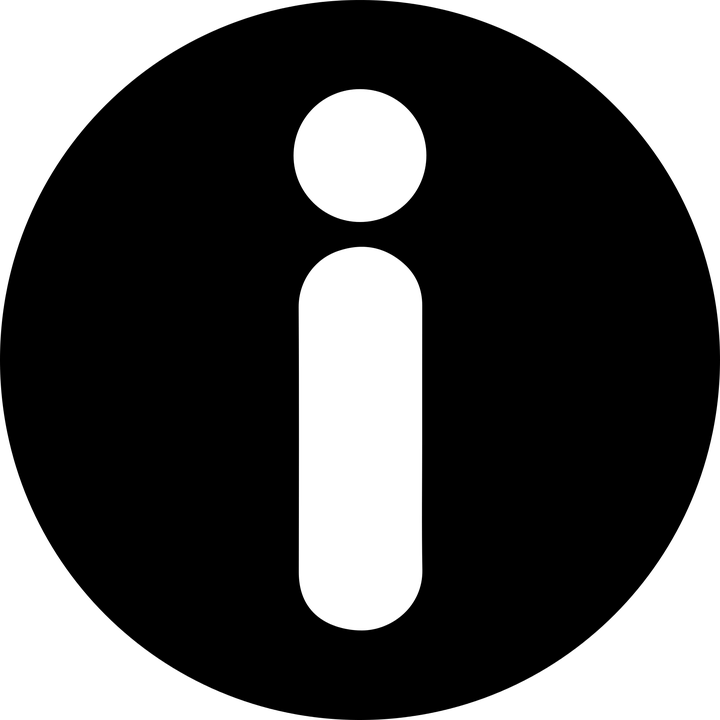 Please complete & sign this nomination form then email to comrecreward@chde.qld.gov.auPerson submitting the nomination to enter their details:Person submitting the nomination to enter their details:Person submitting the nomination to enter their details:Person submitting the nomination to enter their details:Full name:Department:Email:Phone:Enter the details of the person being nominated for an award (as best you can):*If nominating a team list all team membersEnter the details of the person being nominated for an award (as best you can):*If nominating a team list all team membersEnter the details of the person being nominated for an award (as best you can):*If nominating a team list all team membersEnter the details of the person being nominated for an award (as best you can):*If nominating a team list all team membersFull name:Department:Email:Phone:Tick the box next to the award you are recommending the nominee for (only tick one):Tick the box next to the award you are recommending the nominee for (only tick one):Exceptional Services Award: Strong emotional intelligence, displaying empathy when listening to a client’s story and the ability to identify and connect a client to necessary support and servicesQuiet Achiever Award: Outstanding contributor working behind the scenes who demonstrate reliability, perseverance, and focus on results. Helps others by sharing knowledge of practices and resources or job-related skillsAdam Garnett Perpetual Award: Passionate about cross-sector partnerships & collaborative efforts in community recovery. Strong corporate social responsibility and long term commitment to human and social recoveryMinister Special Commendation Award: Everyday leadership that brings out the best in the Ready Reserve team by creating a sense of trust, purpose, vision and missionTeam Excellence Award: Outstanding team of two or more individuals who foster cooperation, collaboration and open communication. The team must have demonstrated exceptional achievement in customer service, cost savings, time savings or creative ideas Workplace Award: Business areas or managers that have established and implemented innovative ideas to support Ready Reserves in their agency or achieved a noteworthy increase in their number of Ready Reserves members deployedReasons for recommending the nominee for an award (be as specific as possible):Describe the behavior displayed by the nominee being recommended for an award. If possible provide examples and any other acknowledgement or feedback received from the public, other departments or NGOs or other employees.To be signed by person submitting the nomination:To be signed by person submitting the nomination:To be signed by person submitting the nomination:To be signed by person submitting the nomination:Signature:Date: